Unit 3 Test ReviewThis review requires NO Calculator 1. Determine the ratios for each trig function.     Sin A ____________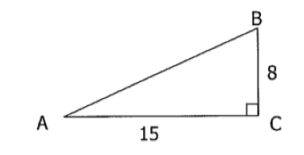     Cos A ___________    Tan A ___________     Sin B____________    Cos B ___________    Tan B ___________2. Determine the co-function ratios for each trig function for triangle ABC. Remember the Sin  = Cos (90 -   )A. Sin A = 			B. Cos B = 		   C. Sin A = 	      D. Cos A =      Cos B = 			    Sin A =	                  Cos B =                       Sin B = 3. Solve for x using trig functions. Leave your answer unsimplified. 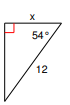 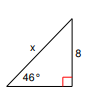 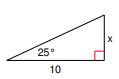 A. 		B. 		C. 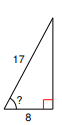 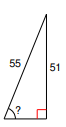 D. 			E. 	F. 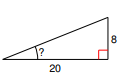 